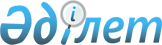 Об обращении Президента Кыргызской Республики К.С. БакиеваРешение Комиссии таможенного союза от 29 мая 2009 года № 42

      Комиссия таможенного союза решила:



      1. Создать Рабочую группу по вопросу участия Кыргызской Республики в таможенном союзе Республики Беларусь, Республики Казахстан и Российской Федерации, включив в нее руководителей экспертных групп государств-участников таможенного союза по разработке договорно-правовой базы таможенного союза и представителей Кыргызской Республики.



      2. Просить Правительство Кыргызской Республики представить в Секретариат Комиссии таможенного союза предложения по кандидатурам экспертов (на уровне заместителя министра) для включения в состав Рабочей группы, указанной в пункте 1 настоящего решения.



      3. Назначить руководителем указанной Рабочей группы заместителя Генерального секретаря ЕврАзЭС Е.Н. Ворсина.



      4. Ответственному секретарю Комиссии таможенного союза привлекать экспертов Кыргызской Республики для участия в заседаниях экспертных групп по разработке договорно-правовой базы таможенного союза с правом совещательного голоса.                    Члены Комиссии таможенного союза:      От Республики       От Республики        От Российской

        Беларусь            Казахстан            Федерации

       А. Кобяков          У. Шукеев            И. Шувалов
					© 2012. РГП на ПХВ «Институт законодательства и правовой информации Республики Казахстан» Министерства юстиции Республики Казахстан
				